АнтитеррорПравила поведенияТерроризм – угроза обществу!Статья 205 УК РФ. Террористический акт.1. Совершение взрыва, поджога или иных действий, устрашающих население и создающих опасность гибели человека, причинения значительного имущественного ущерба либо наступления иных тяжких последствий, в целях дестабилизации деятельности органов власти или международных организаций либо воздействия на принятие ими решений, а также угроза совершения указанных действий в целях воздействия на принятие решений органами власти или международными организациями -наказываются лишением свободы на срок от десяти до пятнадцати лет.2. Те же деяния:а) совершенные группой лиц по предварительному сговору или организованной группой;б) повлекшие по неосторожности смерть человека;в) повлекшие причинение значительного имущественного ущерба либо наступление иных тяжких последствий, -наказываются лишением свободы на срок от двенадцати до двадцати лет с ограничением свободы на срок от одного года до двух лет.3. Деяния, предусмотренные частями первой или второй настоящей статьи, если они:а) сопряжены с посягательством на объекты использования атомной энергии либо с использованием ядерных материалов, радиоактивных веществ или источников радиоактивного излучения либо ядовитых, отравляющих, токсичных, опасных химических или биологических веществ;б) повлекли умышленное причинение смерти человеку, -наказываются лишением свободы на срок от пятнадцати до двадцати лет с ограничением свободы на срок от одного года до двух лет или пожизненным лишением свободы.Примечание.Лицо, участвовавшее в подготовке террористического акта, освобождается от уголовной ответственности, если оно своевременным предупреждением органов власти или иным способом способствовало предотвращению осуществления террористического акта и если в действиях этого лица не содержится иного состава преступления.Возможные места установки взрывных устройств:Вокзалы;Рынки;Стадионы;Дискотеки;Магазины;Транспортные средства;Объекты жизнеобеспечения (электроподстанции, газоперекачивающие и распределительные станции…);Учебные заведения;Больницы, поликлиники;Детские учреждения;Подвалы и лестничные клетки жилых зданий;Контейнеры для мусора, урны;Опоры мостов.Признаки наличия взрывных устройств:Припаркованные вблизи домов автомашины, неизвестные жильцам (бесхозные);Наличие на найденном предмете источников питания (батарейки);Присутствие проводов, небольшой антенны, изоленты;Шум из обнаруженного предмета (тиканье часов, щелчки);Обнаруженные растяжки из проволоки, шпагата, веревки. Необычное размещение обнаруженного предмета;Специфический, не свойственный окружающей местности, запах;Бесхозные портфели, чемоданы, сумки, свертки, мешки, ящики, коробки.Предупредительно-защитные меры. Необходимо:Укрепить и опечатать входы в подвалы и на чердаки, установить решетки, металлические двери, замки, регулярно проверять их сохранность;Установить домофон;Организовать дежурство граждан (жильцов) по месту жительства;Создать добровольные дружины из жильцов для обхода жилого массива и проверки сохранности печатей и замков;Обращать внимание на появление во дворах незнакомых автомобилей и посторонних лиц;Интересоваться разгрузкой мешков, ящиков, коробок, переносимых в подвал или на первые этажи;Не открывать двери в подвалы и на чердаки неизвестным людям; • Освободить лестничные клетки, коридоры, служебные помещения от загромождающих их предметов.Действия населения при угрозе теракта:На окнах задерните шторы, это убережет вас от разлетающихся осколков стекол;Подготовьтесь к экстренной эвакуации. Для этого сложите в сумку документы, деньги, ценности, немного продуктов;Помогите больным и престарелым подготовиться к эвакуации;Уберите с балконов и лоджий горюче-смазочные и легковоспламеняющиеся материалы;Подготовьте йод, бинты, вату и другие медицинские средства для оказания первой медицинской помощи;Договоритесь с соседями о совместных действиях на случай оказания взаимопомощи;Избегайте мест скопления людей (рынки, магазины, стадионы, дискотеки…);Реже пользуйтесь общественным транспортом;Желательно отправить детей и престарелых на дачу, в деревню, в другой населенный пункт к родственникам или знакомым;Держите постоянно включенным телевизор, радиоприемник, радиоточку;Создайте в доме (квартире) небольшой запас продуктов и воды;Держите на видном месте список телефонов для передачи экстренной информации в правоохранительные органы.Как оказать первую помощь пострадавшему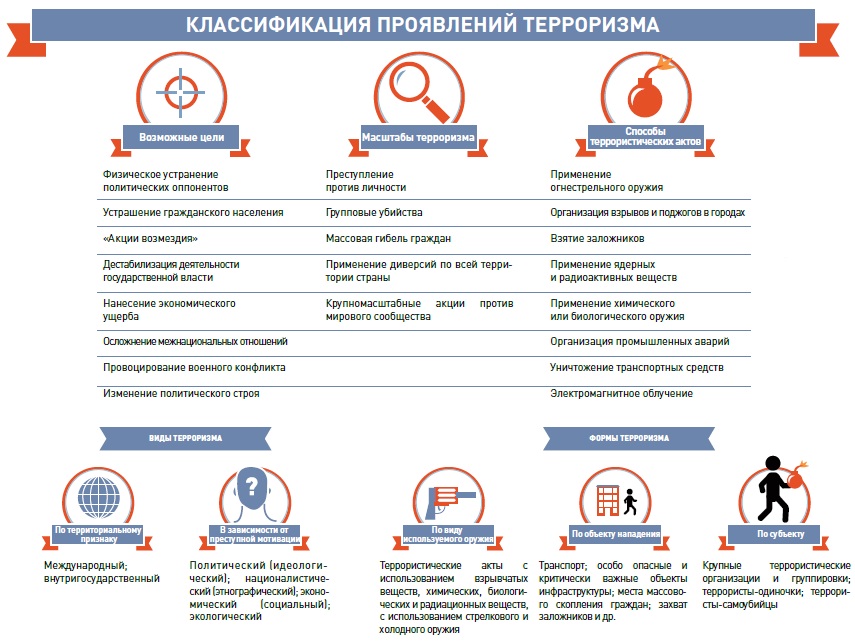 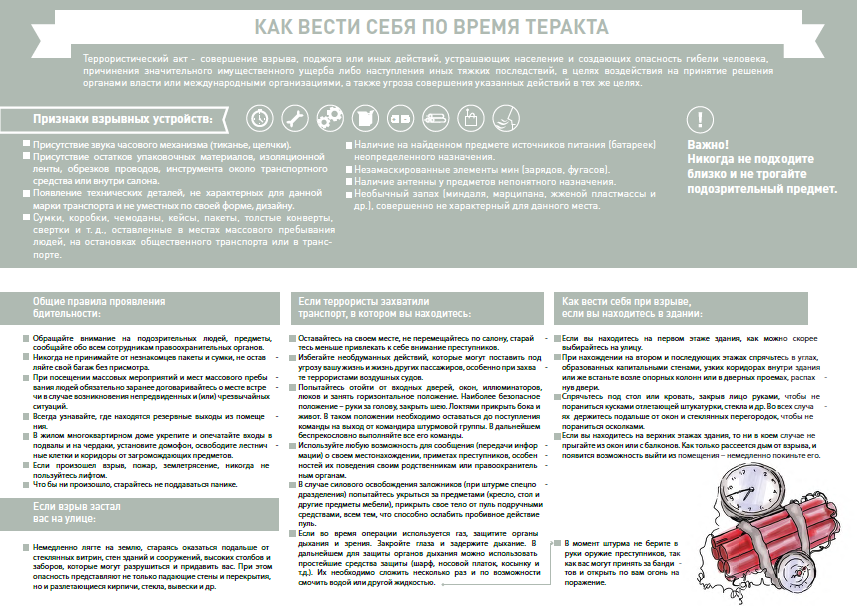 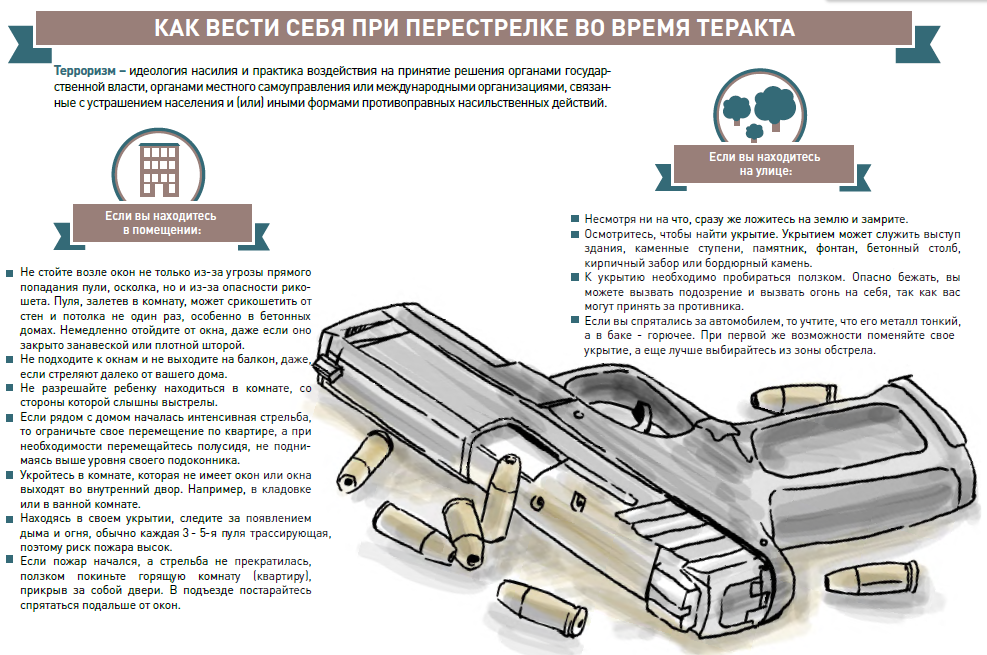 